博物館利用者アンケート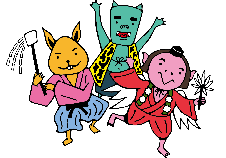 １　お住まいの市町村等はどちらですか？　　（　　）埼玉県さいたま市　　　　　　　（　　）さいたま市以外の埼玉県（　　　　　　　　市・町・村）　　（　　）埼玉県外（　　　　　　　都・道・府・県）　　　　　（　　）日本国外（　　　　　　　　国・地域）２　あなたの年齢は？　　（　　）15歳以下　（　　）16～19歳　　（　　）20歳代　　（　　）30歳代　　（　　）40歳代　　（　　）50歳代　 　（　　）60歳代　　　（　　）70歳代　　（　　）80歳以上３　どなたと来られましたか？　　（　　）一人　　（　　）家族・友人　　（　　）団体　　（　　）その他４　今回を含め、これまで何回来館されましたか？　　（　　）はじめて　　（　　）２～５回　　（　　）６～10回　　（　　）11回以上５　来館の目的は次のどれですか？（主なもの３つまで回答可）　　（　　）展示鑑賞　　（　　）イベント（講演会・講座など）　　（　　）イベント（体験・実演など）　　（　　）観光　　（　　）ボランティア活動　　（　　）学校活動　　（　　）学習や研究　　（　　）ミュージアムショップ　　（　　）カフェ　　（　　）その他（　　　　　　　　　　　　　　　　　　　　　　）６　今日、博物館の利用時間はどれくらいですか？　　（　　）30分以内　　（　　）30分～1時間　　（　　）1～3時間　　（　　）4時間以上７　何で当博物館を知りましたか？（主なもの３つまで回答可）　　（　　）ポスター・チラシ　　（　　）当館のイベントカレンダー　　（　　）彩の国だより（県民だより）　　（　　）（　　　　）新聞　　　（　　）テレビ・ラジオ　　（　　）当館ホームページ　　（　　）当館ＳＮＳ　　（　　）広報誌（　　　　　　　　）　　（　　）人から聞いて　　（　　）その他（　　　　　　　　　　　　　　　）８　常設展示をごらんになりましたか？　　　（　　）はい　　（　　）いいえ　※「はい」の方はお答えください　①常設展示についてはいかがでしたか？　　（　　）とてもよかった　　（　　）よかった　　（　　）ふつう　　（　　）あまりよくなかった　　（　　）悪かった　　　よろしければ、その理由もお聞かせください　　（　　）特になし　　　（　　　　　　　　　　　　　　　　　　　　　　　　　　　　　　　　　　　　　　　　　　　　　　　　　　　　　　）　②展示室の中で特に印象に残ったものは何ですか？　　（　　）特になし　　　（　　　　　　　　　　　　　　　　　　　　　　　　　　　　　　　　　　　　　　　　　　　　　　　　　　　　　　）裏面に続きます！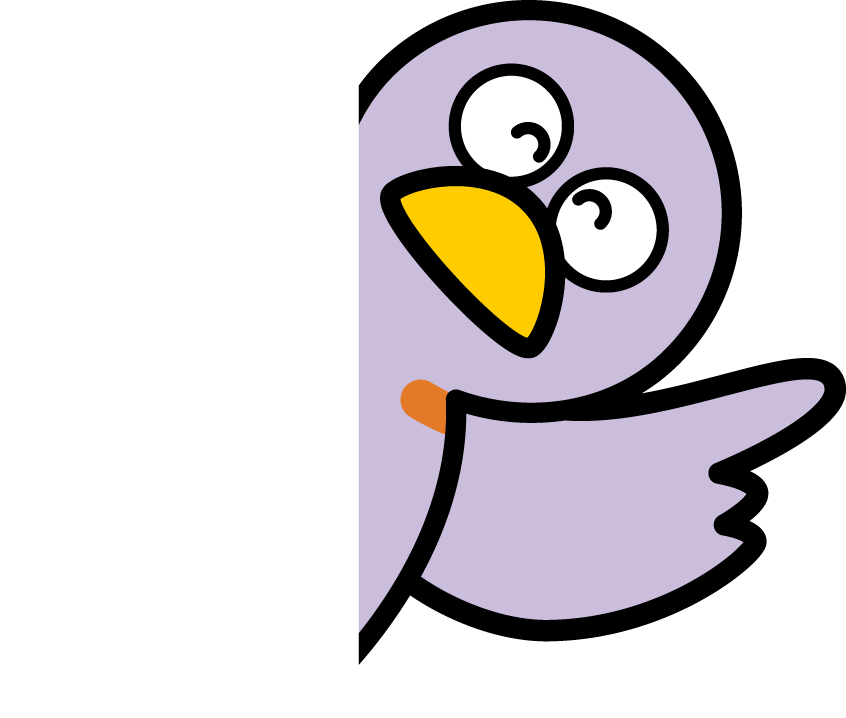 ９　ボランティアによる展示解説をお聞きになりましたか？　　　　（　　）はい　　　（　　）いいえ　※「はい」の方はお答えください　①展示解説をお聞きになって、いかがでしたか？　　（　　）とてもよかった　（　　）よかった　（　　）ふつう　（　　）あまりよくなかった　（　　）悪かった　②よろしければ、その理由もお聞かせください　　（　　）特になし　　　（　　　　　　　　　　　　　　　　　　　　　　　　　　　　　　　　　　　　　　　　　　　　　　　　　　　　　　）10　「ゆめ・体験ひろば」はご利用になりましたか？　　　　（　　）はい　　　（　　）いいえ　※「はい」の方はお答えください　①「ゆめ・体験ひろば」については、いかがでしたか？　　（　　）とてもよかった　　（　　）よかった　　（　　）ふつう　　（　　）あまりよくなかった　　（　　）悪かった　②よろしければ、その理由もお聞かせください　　（　　）特になし　　　（　　　　　　　　　　　　　　　　　　　　　　　　　　　　　　　　　　　　　　　　　　　　　　　　　　　　　　）11　職員（総合案内受付・展示監視）の対応はいかがでしたか？　　　（　　）とてもよかった　（　　）よかった　（　　）ふつう　（　　）あまりよくなかった　（　　）悪かった　　　よろしければ、その理由もお聞かせください　　（　　）特になし　　　（　　　　　　　　　　　　　　　　　　　　　　　　　　　　　　　　　　　　　　　　　　　　　　　　　　　　　　）12　博物館でやってほしい事業、改善してほしいこと、　その他ご意見・ご感想がありましたら、こちら　　　にご記入ください。　　　　　　（　　）特になし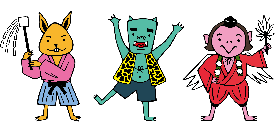 　　　　　　　　　　　　　　　　　　　　ご協力ありがとうございました！